AIDE AU FONCTIONNEMENTFORMULAIRE DE BILANNom de la compagnie ou de l’ensemble musical : Nom de l’association : Nom de la personne chargée du suivi du dossier : Adresse électronique : Téléphone : Dossier à retourner complet, à l’appui de la demande du soldede la subvention accordée au titre de l’aide au fonctionnement. N’oubliez pas de joindre des documents promotionnels et un budget réalisé signéRégion des Pays de Direction Culture, sport, associationsService Culture44966 NANTES CEDEX 9Théâtre, arts de la rue, cirque  02.28.20.54.58Musique, danse  02.28.20.51.46Pour télécharger ce formulaire : www.paysdelaloire.fr Aides et services > Aides régionales > Culture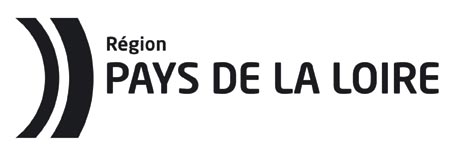 Evolutions et/ou modifications de la structure Si votre structure a connu des changements, des évolutions, des difficultés particulières l’année de la subvention, merci de les indiquer ici (embauche ou licenciement de personnel, diminution ou changements dans les équipes, projet très spécifique qui a demandé un investissement très particulier de la structure, etc.) :Bilan d’activités1- Création Information sur les projets réalisés qui n’ont pas fait l’objet d’une aide à la création régionale, mais que vous souhaitez porter à la connaissance de la Région (nom du spectacle, nombre d’interprètes, de diffusion, résidences, etc.) : Pour les compagnies en convention avec une aide globale incluant la création, merci d’adresser en complément un  bilan de la ou des créations : bilan qualitatif et budget réalisé (voir formulaire bilan disponible sur le site internet www.paysdelaloire.fr). 2.1 Dispositions relatives au développement durable qui ont été mises en œuvre dans le cadre de votre activité cette année, le cas échéant : 2.2 Appréciation générale de votre démarche d’action culturelle (philosophie de l’action, démarches type, objectifs généraux, etc.) : 2. 3 Bilan des actions culturelles3. Bilan de la diffusion des spectacles de la compagnie ou de l’ensemble musical l’année de la subvention Merci de bien vouloir remplir l’onglet 1 du fichier excel « Bilan fonctionnement»4.1 Budget réalisé l’année de la subventionMerci de bien vouloir remplir l’onglet 2 du fichier excel « Bilan fonctionnement»4.2 Pour tout budget réalisé inférieur à 80% du budget prévisionnel, expliquer l’écart constaté. 4.3 Quel est votre bilan global de l’année écoulée, aux plans artistique, économique, développement de votre structure et de son activité, déploiement de son implantation locale, départementale et régionale, etc. ? Attestation sur l’honneur Remarque : si le signataire n’est pas le représentant légal de l’association, merci de joindre copie de l’habilitation.Je soussignée, (nom, prénom)	,représentant(e) légal(e) de l’association (nom)	,- Déclare que l’association est en règle au regard de l’ensemble des déclarations sociales et fiscales ainsi que des cotisations et paiements y afférents ;- Certifie exactes les informations du présent dossier ;- Demande le solde de la subvention d’aide au fonctionnement obtenue ;- Précise que ce montant devra être versé au compte bancaire/postal de l’association :Nom du titulaire du compte :	Banque/Centre :	Domiciliation :	Joindre :		- un RIB/RIPFait à 	 Le 	Signature :Pièces à joindre à ce formulaire bilanATTENTION : le budget réalisé doit impérativement être paraphé et signé.Lettre de demande de solde, signée par le représentant légal de la structure ;Tableaux Excel sur la diffusion et le budget (en annexe du présent formulaire) ;Documents de communication éventuels, faisant figurer le logo de  des Pays de  ;Copie des engagements financiers des autres partenaires publics sur cette année d’activité ;Comptes de bilan et de résultat de la structure (ou à fournir dans les six mois).Ces éléments sont obligatoires pour valider la demande de solde.Actions vers les scolaires et universitairesActions vers les scolaires et universitairesActions vers les scolaires et universitairesActions vers les scolaires et universitairesActions vers les scolaires et universitairesActions vers les scolaires et universitairesActions vers les scolaires et universitairesActions vers les scolaires et universitairesActions vers les scolaires et universitairesActions vers les scolaires et universitairesType d'action (1 par ligne) : Encadrement A3 théâtre, projets artistiques, jumelage, etcDescription (durée, contenu)Coûtde l'action (pour votre budget)Universités et lycées concernés et nombre de classeCollèges et nombre de classesconcernésNombre d'écoles primaires concernéesNombre d'heures d'interventionpar actionFréquencede l'actionVille et départementde l'actionAction réalisée OUI/NONet commentaireSous total coûtSous total coût0Actions en faveur des pratiques amateursActions en faveur des pratiques amateursActions en faveur des pratiques amateursActions en faveur des pratiques amateursActions en faveur des pratiques amateursActions en faveur des pratiques amateursActions en faveur des pratiques amateursActions en faveur des pratiques amateursActions en faveur des pratiques amateursActions en faveur des pratiques amateursType d'action (1 par ligne) : Stages, ateliers, sensibilisation en amont de spectacles, etcDescription (durée, contenu)Coût de l'action (pour votre budget)Public viséNombre d'heures d'interventionFréquence de l'actionFréquentation attendueVille et départe-ment de l'actionPréciser si l'action est menée dans le cadre du CUCS ou autre dispositif politique de la villeAction réalisée OUI/NON et commentaireSous total coûtSous total coût0Actions en faveur des populations dites éloignées ou empêchéesActions en faveur des populations dites éloignées ou empêchéesActions en faveur des populations dites éloignées ou empêchéesActions en faveur des populations dites éloignées ou empêchéesActions en faveur des populations dites éloignées ou empêchéesActions en faveur des populations dites éloignées ou empêchéesActions en faveur des populations dites éloignées ou empêchéesActions en faveur des populations dites éloignées ou empêchéesActions en faveur des populations dites éloignées ou empêchéesActions en faveur des populations dites éloignées ou empêchéesActions en faveur des populations dites éloignées ou empêchéesActions en faveur des populations dites éloignées ou empêchéesType d'action (1 par ligne) : Stages, ateliers, sensibilisation en amont de spectacles, etcDescription (durée, contenu)Coût de l'action (pour votre budget)Partenaires relais mobilisés (associations œuvrant avec ces publics)Public concernéNombre d'heures d'intervention et fréquence de l'actionFréquentation attendueVille et départementde l’actionVille et départementde l’actionPréciser si l'action est menée dans le cadre de la politique de la villePréciser si l'action est menée dans le cadre de la politique de la villeAction réalisée OUI/NON et commentaireSous total coûtSous total coût0Actions à destination des professionnelsActions à destination des professionnelsActions à destination des professionnelsActions à destination des professionnelsActions à destination des professionnelsActions à destination des professionnelsActions à destination des professionnelsActions à destination des professionnelsActions à destination des professionnelsActions à destination des professionnelsActions à destination des professionnelsActions à destination des professionnelsFormationsThème et contenuCoût de l'action (pour votre budget)Fréquentation attendueDuréeDates ou fréquencePréciser si l'action fait l'objet d'un agrément (ex : AFDAS)Préciser si l'action fait l'objet d'un agrément (ex : AFDAS)Ville etDépartementde l'actionVille etDépartementde l'actionAction réalisée OUI/NON et commentaireAction réalisée OUI/NON et commentaireFormations à destinationdes artistes professionnelsde votre secteurFormations à destinationde jeunes en formationFormation/initiation en direction des personnels enseignants et éducatifsSous total coûtSous total coût0COUT TOTAL DES ACTIONSCOUT TOTAL DES ACTIONS